SCÉIM NA SCOLÁIREACHTAÍ GAELTACHTA 2020(TEAGHLAIGH)FOIRM IARRATAIS AR MHAOINIÚCur chuigeCuireann Foras na Gaeilge fáilte roimh eagraíochtaí ar mian leo scéim scoláireachtaí do theaghlaigh a riaradh iarratas a dhéanamh ar Scéim na Scoláireachtaí Gaeltachta 2020.Níl sé ceadmhach scoláireacht iomlán a chur ar fáil.Aontóimid modh bronnta le deontaithe agus iarrfaimid ar dheontaithe, i gcomhar le grúpaí pobail, scoileanna etc., díriú ar cheantair a bhfuil líon ard daoine faoi mhíbhuntáiste ina gcónaí iontu ionas gur mó an seans go mbeimid ag freastal ar pháistí faoi mhíbhuntáiste.Riaradh na scéimeIarrfaimid cur chuige maidir le critéir na scéime a chomhlíonadh san fhoirm iarratais agus beidh tionchar aige seo ar an measúnú. Aontóidh Foras na Gaeilge plean oibre leis an deontaí.Is faoin deontaí teagmháil agus gaol a chothú le cúrsaí Gaeltachta. Beidh ar an deontaí ábhar poiblíochta a dhearadh agus a chur i gcló, chomh maith le leathanach gréasáin a chur in oiriúint don scéim a léireoidh an cur chuige roghnúcháin.Beidh ar an deontaí liosta a chur ar fáil ar an leathanach gréasáin a léiríonn na cúrsaí Gaeltachta atá páirteach sa scéim.Critéir mhaoinithe na scéimeBainfidh Foras na Gaeilge úsáid as na critéir seo a leanas chun measúnú a dhéanamh ar gach iarratas:An chaoi a mbronnfar nó a roghnófar scoláireachtaí, lena n-áirítear, idir eile:Oscailteacht na scéime maidir le hiarrataisTrédhearcacht na scéimeCothromaíocht na scéime maidir le measúnú agus próiseas riaracháinLeas do chur chun cinn na GaeilgeFócas na scéime ar an míbhuntáiste, is sé sin go ndíreoidh an deontaí ar cheantair a bhfuil líon ard daoine faoi mhíbhuntáiste ina gcónaí iontu i gcomhar le grúpaí pobail, scoileanna etc.Fócas ar scoláireachtaí a chur ar fáil do dhaoine ó na bailte seirbhíse Gaeltachta agus na líonraíAn cur chuige chun spré tíreolaíoch cothrom a aimsiú.Clár oibre a leagann amach aidhm agus plean forfheidhmithe a chuimsíonn plean margaíochta.Cumas bainistíochta agus riaracháin na heagraíochta, lena n-áirítear taithí, struchtúr, agus réimse saineolais agus speisialtóireachta. Comhoibriú leis na ceanneagraíochtaí agus eagraíochtaí cuí, agus comhpháirtíochtaí ábhartha.Iarrfaimid ar na deontaithe scoláireachtaí a bhronnadh i ndlúthchomhar le soláthróirí agus le heagraíochtaí eile a bhronnann scoláireachtaí leis an luach is fearr is féidir a fháil as an gcaiteachas agus le dúbailt a sheachaint a oiread agus is féidir.Beidh ar an deontaí ábhar poiblíochta a dhearadh agus a chur i gcló, chomh maith le leathanach gréasáin a chur in oiriúint don scéim a léireoidh an cur chuige roghnúcháin.Beidh ar an deontaí liosta a chur ar fáil ar an leathanach gréasáin a léiríonn na cúrsaí Gaeltachta atá páirteach sa scéim.Cad é nach bhfuil inmhaoinithe?Eagraíochtaí nach léiríonn cur chuige nó polasaí soiléir maidir le cur chun cinn na Gaeilge.Aon iarratasóir a dhéanann stocaireacht faoi iarratas le haon chomhalta boird nó fostaí de chuid Fhoras na Gaeilge.Scoláireachtaí iomlána. Caithfidh iarratasóirí na nithe seo a leanas a bheith acuBunreacht nó meabhráin agus airteagailSeicliosta um chumhdach leanaí atá in oiriúint don dlínse ábharthaCuntas bainc Uimhir chánach ROS bhailí nó deimhniú imréitigh cánachCuntais iniúchtaLáimhseáil iarratas ar dheontasIs ar fhoirm iarratais Fhoras na Gaeilge amháin a ghlacfaimid le hiarratais. Ní mór an fhoirm a chomhlánú ina hiomláine, gach ceist a fhreagairt agus aon eolas eile a iarrtar san fhoirm a sholáthar. Déanfaidh Foras na Gaeilge measúnú ar gach iarratas bunaithe ar an eolas a thabharfaidh an t-iarratasóir ar an bhfoirm iarratais. Féadfaidh Foras na Gaeilge eolas breise a lorg.Beidh iarratas dícháilithe má thugann iarratasóir eolas míchruinn.CoinníollachaGo mbeidh sé soiléir gur scoláireacht de chuid Fhoras na Gaeilge atá ann:Go mbeidh lógó Fhoras na Gaeilge le feiceáil ar shuíomh na ndeontaithe agus ar an ábhar poiblíochta uile.Go mbeidh eolas maidir le Foras na Gaeilge, an scéim agus an maoiniú soiléir ar thairiscintí chuig na scoláirí.Go bhforbróidh an deontaí feachtas feasachta don scéim sna meáin agus ar líne.Gur gá don scoláire cloí le coinníollacha an chúrsa lena mbeidh sé nó sí cláraithe.Ní bheidh san áireamh ach cúrsaí atá lonnaithe i gceantar oifigiúil Gaeltachta. Ní ceadmhach scoláireachtaí iomlána a bhronnadh.Córas íocaíochta agus monatóireachta do dheontaitheIs é bord Fhoras na Gaeilge atá freagrach as gach cinneadh faoi gach tionscadal atá le maoiniú. Is iad foireann Fhoras na Gaeilge a chuirfidh gach cinneadh maoinithe i gcrích.Beidh gach maoiniú de chuid Fhoras na Gaeilge i bhfoirm conartha dhlíthiúil agus ní mór cloí leis na coinníollacha a leagfar síos sa chonradh sin. Is féidir go ndéanfaimid cuid den deontas nó an deontas ar fad a chealú nó a aisghairm má sháraítear aon cheann de na coinníollacha.Déanfaimid an maoiniú a cheadóimid faoin scéim seo a íoc de réir mar a aontóimid leis an deontaí. Déanfaidh Foras na Gaeilge monatóireacht ar gach tionscadal ar gach leibhéal: airgeadas, cur i bhfeidhm, dul chun cinn etc.Is féidir go dtabharfaidh Foras na Gaeilge cuairteanna ar thionscadal ag aon tráth le linn na tréimhse maoinithe. Tá sé de chead ag Foras na Gaeilge tuairisc a iarraidh faoi spriocanna a bhaineann le caiteachas agus le torthaí oibre ag aon tráth ar bith. Ní mór í seo a sholáthar taobh istigh de thréimhse chomhaontaithe. Ní mór don deontaí sonraí cánach ROS nó deimhniú imréitigh cánach reatha a chur ar fáil.Ní mór cuntais dheimhnithe iniúchta a sholáthar ag deireadh gach bliana.Is mian le Foras na Gaeilge a chur in iúl d’iarratasóirí go bhféadfadh sé tarlú go ndéanfar an t-eolas a sholáthróidh iarratasóirí in aon fhoirm iarratais a chur ar fáil de réir dhualgas Fhoras na Gaeilge faoin dlí, lena n-áirítear Cód Cleachtais um Shaoráil Faisnéise do na Comhlachtaí Forfheidhmithe Thuaidh Theas a tháinig i bhfeidhm ar an 20 Meitheamh 2005.Is féidir go ndéanfaidh Foras na Gaeilge teagmháil le ranna rialtais agus maoinitheoirí eile, thuaidh agus theas, le hiarratais a phlé.Ní mór cloí leis an Rialachán Ghinearálta maidir le Cosaint Sonraí.CUID A	Sonraí na hEagraíochtaStiúrthóirí nó coisteoiríAn bhfuil coimhlint leasa ag aon bhall foirne de chuid Fhoras na Gaeilge i leith an iarratais? Tabhair sonraí má tá. An bhfuil coimhlint leasa ag aon chomhalta boird de chuid Fhoras na Gaeilge i leith an iarratais? Tabhair sonraí má tá.CUID B: Bainistiú an TionscadailBainfidh Foras na Gaeilge úsáid as na critéir seo a leanas chun measúnú a dhéanamh ar an iarratas. Léirigh, le bhur dtoil, an cur chuige a bheidh i bhfeidhm agaibh le critéir na scéime a chomhlíonadh.1a.	Oscailteacht na scéime maidir le hiarratais1b.	Trédhearcacht na scéime1c.	Cothromaíocht na scéime maidir le measúnú agus próiseas riaracháin1d.	Leas do chur chun cinn na Gaeilge1e.	Fócas na scéime ar an míbhuntáiste, is é sin go ndíreoidh an deontaí ar cheantair a bhfuil líon ard daoine faoi mhíbhuntáiste ina gcónaí iontu i gcomhar le grúpaí pobail, scoileanna etc.1f.	Fócas ar scoláireachtaí a chur ar fáil do dhaoine ó na bailte seirbhíse Gaeltachta agus na líonraí2.	An cur chuige chun spré tíreolaíoch cothrom a aimsiú3.	Clár oibre a leagann amach aidhm agus plean forfheidhmithe a chuimsíonn plean margaíochtaCumas bainistíochta agus riaracháin na heagraíochta, lena n-áirítear taithí, struchtúr, agus réimse saineolais agus speisialtóireachtaTabhair sonraí, le bhur dtoil, faoi na daoine a bheidh freagrach as bainistiú agus riaradh an tionscadail.Comhoibriú leis na ceanneagraíochtaí agus eagraíochtaí cuí, agus comhpháirtíochtaí ábharthaIarrfar ar na deontaithe scoláireachtaí a bhronnadh i ndlúthchomhar le soláthróirí agus le heagraíochtaí eile a bhronnann scoláireachtaí leis an luach is fearr is féidir a fháil as an chaiteachas agus le dúbailt a sheachaint a oiread agus is féidir.Beidh ar an deontaí ábhar poiblíochta a dhearadh agus a chur i gcló, chomh maith le leathanach gréasáin a chur in oiriúint don scéim a léireoidh an cur chuige roghnúcháin.Beidh ar an deontaí liosta a chur ar fáil ar an leathanach gréasáin a léiríonn na cúrsaí Gaeltachta atá páirteach sa scéim.EILE:Liostaigh, le bhur dtoil, na bealaí a ndéanfar athbhreithniú leanúnach ar an scéim.Liostaigh, le bhur dtoil, na táscairí feidhmíochta a úsáidfear le dul chun cinn an tionscadail a mheas.CUID C: MaoiniúMaoiniú atá á lorg in 2020:SeicliostaCinntigh go bhfuil na nithe liostaithe anseo faoi iamh bhur n-iarratas:Bunreacht nó meabhráin agus airteagail, de réir mar is cuí	 Polasaí árachais cothrom le dátaSeicliosta um chumhdach leanaíUimhir chánach ROS bhailí nó deimhniú imréitigh cánachRáiteas bainc cothrom le dáta in ainm na heagraíochtaSainordú bainc reathaCuntais 2018 deimhnithe ag cuntasóir cairteCUID D: DearbhúNí ghlacfaimid le hiarratas ar bith gan an dearbhú seo a bheith sínithe ag an teagmhálaí agus ag duine eile thar ceann an bhoird stiúrtha nó na heagraíochta.Dearbhaímid go bhfuil an t-eolas atá san iarratas seo cruinn ceart. Tuigimid go bhféadfaidh Foras na Gaeilge an t-iarratas a chur ar ceal má tá aon eolas míchruinn tugtha. Dearbhaímid go bhfuil socruithe cuí i bhfeidhm a bhaineann le rialachas corparáideach san eagraíocht.Glacaimid le coinníoll an deontais seo go mbeidh cead ag an scoláire freastal ar a rogha coláiste Gaeltachta ach an coláiste a bheith aitheanta ag an Roinn Oideachais agus Scileanna. 								     Ticeáil anseoSonraí TeagmhálaRíomhphost: oideachas@forasnagaeilge.iewww.forasnagaeilge.ieBeidh oifigigh Fhoras na Gaeilge sásta aon cheist atá agat maidir leis an bhfoirm iarratais a fhreagairt roimh an spriocdháta, Sprioc d’iarratais 3 p.m. Dé hAoine an 21 Feabhra 2020.Sprioc d’iarratais 3 p.m. Dé hAoine an 21 Feabhra 2020(leagan PDF sínithe ar ríomhphost nó tríd an bpost)RéimseMaoiniúSprioclíon scoláireachtaíLuach na scoláireachtaíTeaghlaigh€10,0001510 scoláireacht ar €900 5 scoláireacht ar €200Ainm na heagraíochtaTeagmhálaíStádas an teagmhálaí san eagraíochtSeoladh & cód poistDáilcheantar nó ceantar parlaiminteComhairle dúiche nó limistéar contae riaracháinGuthánRíomhphostUimhir chláraithe chánach nó uimhir charthanaisAinmStádasRíomhphostAinmEagraíochtScileanna agus taithíCostas Iomlán an tionscadailMaoiniú atá á lorg ó Fhoras na GaeilgeLíon scoláireachtaí meastaTeagmhálaíTeagmhálaíBloclitreachaStádas san eagraíochtSíniú agus dátaThar ceann an bhoird stiúrtha nó na heagraíochtThar ceann an bhoird stiúrtha nó na heagraíochtBloclitreachaStádas san eagraíochtSíniú agus dátaForas na Gaeilge63-66 Sráid AmiensBAILE ÁTHA CLIATH 1 D01 H27500353 1 639 8400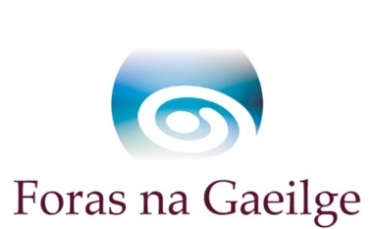 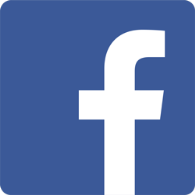 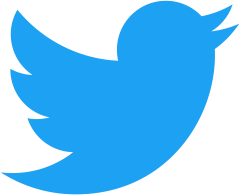 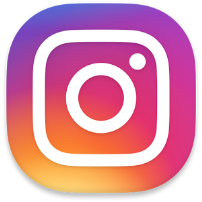 